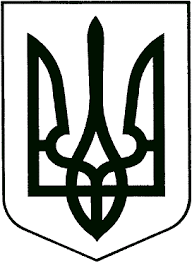 ЗВЯГЕЛЬСЬКИЙ МІСЬКИЙ ГОЛОВАРОЗПОРЯДЖЕННЯ02.11.2023                                                                                                      № 312(о)Про виділення коштівКеруючись пунктами 13, 20 частини четвертої  статті 42 Закону України «Про місцеве самоврядування  в  Україні», рішенням міської ради від 22.12.2022 №715 «Про бюджет Новоград-Волинської міської  територіальної громади на 2023 рік» зі змінами, з метою ефективного використання коштів міської територіальної громади:1. Фінансовому управлінню міської ради профінансувати управління житлово-комунального   господарства   та екології  міської ради  за рахунок коштів    бюджету      Новоград-Волинської міської   територіальної  громади  в   сумі  5 263 652,00 грн.   2. Управлінню житлово-комунального господарства та екології міської ради    виділені  кошти   в сумі 5 263 652,00 грн.  направити   на  придбання та оплату  виконаних  робіт згідно укладених угод на :       2.1 Капітальний ремонт покрівлі багатоквартирного житлового будинку по вул. Київській, 14 в місті Звягель Звягельського району  Житомирської області» в розмірі - 225000,00 грн.       2.2  Капітальний ремонт покрівлі багатоквартирного житлового будинку по вул. Київській, 10 в місті Звягель Звягельського району  Житомирської області-225000грн..        2.3 Капітальний (аварійний) ремонт ліфта по вул. Юрія Ковальського, 1, під’їзд №3, м. Звягель, Звягельського району,  Житомирської області в розмірі - 214564,00 грн.;       2.4 Внески в статутний капітал „Звягельводоканал“ (придбання генераторів в комплекті-2шт.)-1 380 000грн.       2.5 Внески в статутний капітал КП ЗMP «Звягельводоканал» (Реконструкція каналізаційної мережі на вул. Шолом Алейхема в м. Звягель Житомирської області)- 653 000грн.       2.6 Внески в статутний капітал „Звягельтепло“ (придбання промислового газоаналізатора)-192 000грн.       2.7 Капітальний ремонт внутрішньоквартального  проїзду на  вул.Романа Шухевича,6 в м. Звягель, Звягельського району Житомирської області(ОСББ «Мікрорайон «Зелені»)- 200 000,00 грн.                                                         2.8 Капітальний ремонт внутрішньоквартального  проїзду на  вул.Романа Шухевича,12 в м. Звягель, Звягельського району Житомирської області(ОСББ «Мікрорайон «Зелені»)- 200 000,00 грн.        2.10 Придбання   обладнання  та   предметів   довгострокового використанняЗвягельській комунальній рятувальній станції на воді( човен та двигуни для човнів) - 665 000грн.         2.11Придбання обладнання та предметів довгострокового використання КП  « Звягельсервіс»  (придбання конструкції пам’ятного знаку) -550 000грн.        2.12 Внески в статутний	капітал «КП Звягельсервіс» (придбання спеціального автомобіля-евакуатора)-759 088грн.                        3. Контроль за виконанням цього розпорядження  покласти на заступника міського голови Якубова В.О.Міський голова                        	                                         Микола  БОРОВЕЦЬ